STRANDS AND STANDARDSEARLY CHILDHOOD EDUCATION 1B (To be named Early Childhood Education 2 in the 2019-20 school year)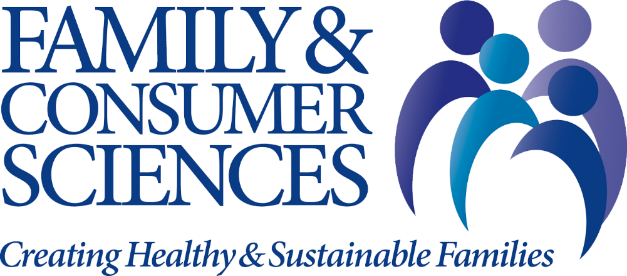 Course DescriptionThis semester course provides students an opportunity to work with children in a professional lab setting. Instruction given includes: applying developmentally appropriate practices (DAP) and teaching lessons to children, maintaining a healthy environment for children, and developing positive relationships with children. Students will continue preparing for the Child Development Associate Credential (CDA). This course will strengthen comprehension of concepts and standards outlined in Science, Technology, Engineering and Math (STEM) education. Student leadership and competitive events (FCCLA) may be integrated into this course. The Child Development and the Early Childhood Education 1A Curriculum courses are REQUIRED prerequisites. 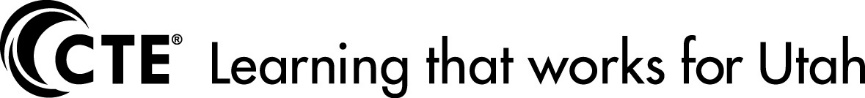 STRAND 1Students will identify and demonstrate employment skills needed to work with young childrenStandard 1Identify and demonstrate positive and required employment characteristics Qualifications for directors and teachersDirector Must be at least 21 years of age One of the followingassociates, bachelors, or graduate degree from an accredited college with 12 semester credit hours of early childhood development courses current, valid national certification such as a Child Development Associate credential (CDA) or other credential deemed equivalent by the Child Care Licensing department Caregivers (Lead Teacher) Must be at least 18 years of age Be able to independently care for children Assistant Caregivers (Support Teacher) Must be at least 16 years of ageMust work under the immediate supervision of a caregiver who is at least 18 years of age May be included in caregiver to child ratios, but shall not be left unsupervised with children 	Professional development/training for directors and teachers Each caregiver needs 20 hours of annual child care training; 10 of which must be face-to-face instructionAll new hires (including directors) must complete 2.5 hours of orientation training before they start working with childrenBackground screenings  Infant/Child (Pediatric) First-aid and CPR certification are required Anyone handling food must have a food handlers permit Characteristics of quality caregivers Acts purposeful with a goal in mind and a plan to accomplish it Has a knowledge of Child Development and stays aware of current findings; including using DAP guidelines to support children’s learning Desires to support and scaffold the child’s learning Observes children and uses observations to determine needsFollows best teaching practices and reflects on the experience  Is a problem-solver and independent thinker Able to respond to the changing dynamics of a class and makes changes as needed (is not so focused on curriculum books or themes)Makes ethical decisions based on what is best for young children and their familiesParticipates in professional development Advocates for the education of young children Works will families to create a positive experience for children Part of a professional communityOrganizations support your professional development and promote services to young children To see a list of professional organizations, see The Council for Professional Recognition https://www.cdacouncil.org/resources/find-ece-organizationsIdentify components of a resume Shows strengths and abilities in reference to the job you are applying forTyped, one page, 8 ½” x 11”paper and professional in appearance Components Include- contact information, work experience, Skills and educationDon’t include- ethnic background, personal photo, fancy fonts and religion, etc.  See “Purdue Online Writing Lab” for resume examples Standard 2Identify the requirements for and advantages of obtaining the Child Development Associate (CDA) credentialRequirements for obtaining the Child Development Associate Credential (CDA) 120 hours of professional education in early childhood development- use a tracking worksheet to document your hours of experience hours obtained while enrolled in the ECE pathway may be recorded but need to be verified by your teacher 480 hours of work experience- use a tracking worksheet to document your hours of experience work experience must be with a group (five or more) children, ages birth to five, in a center-based programhours obtained while enrolled in the ECE pathway may be recorded but need to be verified by your teacher CDA professional portfolio CDA observation with a Professional Development specialist (PD specialist) CDA exam Advantages for obtaining the CDA Advance your career Meet job requirements Higher wage opportunities may be available Reinforce commitment to early childhood education Understand developmentally appropriate practice Gives you credibility and confidence Resources for obtaining the CDA T.E.A.C.H program, Care About Childcare, CDA can transfer to college credit at local universities, Early Ed. at Office of Childcare Performance Skills 1Compile a list of three early childhood associations, including website address, describing the professional resources and membership opportunities they each offer.CDA Resource Collection VI-2, *CDA pg. 14  Performance Skills 2Keep an ongoing log of CDA professional education and work experience hours  *CDA pg. 8-10  STRAND 2Students will identify and implement Utah licensing standards Standard 1Students will identify Utah licensing standardsAdministration and Children’s Records Establish, follow and ensure that all staff and volunteers follow a written health and safety plan All children have an admission and health assessment (medical information like allergies), form on file All children have current immunizations on file, unless they have an exemption Keep all children’s records confidential Facility35 square feet of indoor space for each child1 working toilet for every 15 children  All areas of the facility (indoor and outdoor) are safe, in good repair and free from hazards40 square feet of outdoor space for each childOutdoor area is enclosed by fence, wall or natural barrier Ratios and Group Size Maintain the number of caregiver-to-child ratios for single-age groups of children in the table below: If a center has mixed age groups the ratios are different, see Interpretation Manual Caregivers maintain active supervision of each child at all times Set Up the Environment- so staff can supervise and be accessible to children at all timesPosition Staff- If there is more than one staff member in a space, position yourselves so that you can observe and see children at all times Scan and Count- staff always know how many children are in their care and what they are doing Listen- listen for specific sounds or the absence of them that could indicate a potential danger Anticipate Children’s Behavior- staff use what they know about their children to anticipate potential challenges Engage and Reflect- staff work together to assist in the care of children Child Guidance and Interaction Provider shall ensure that no child is subjected to physical, emotional, or sexual abuse while in careAny person who witnesses or suspects that a child has been subjected to abuse, neglect, or exploitation shall immediately notify Child Protective Services or law enforcement Inform parents, children and those who interact with the children of the center’s behavioral expectations and how any misbehavior will be handled Individuals who interact with the children shall guide children’s behavior by using positive reinforcement, redirection and by setting clear limits that promote children’s ability to become self-disciplined Caregivers shall use gentle, passive restraint with children only when it is needed to stop children from injuring themselves or others, or from destroying property Interactions with the children shall not include: restraining a child’s movement by binding, tying, or any other form of restraint that exceeds gentle, passive restraint Child Safety and Injury Prevention All harmful objects and hazards are inaccessible to children; to view a list see the Child Care Center Rule Interpretation Manual, section 13Objects and other items that are brought into the center (backpacks, things in pockets, etc.) may also be hazardousItems with small parts or that fit through a paper towel tube are too small for children under the age of 2Emergency Preparedness and Response Keep first-aid supplies in center, including at least antiseptic, bandages and tweezersFire drills are conducted monthly and disaster drills at least once every 6 months Health and safety plan are located in the center and followed in an emergency or disaster Parents will receive a written report of every incident, accident, or injury involving the child  Health and Infection Control Keeping the facility clean and sanitary, and washing hands are key factors in preventing and reducing the spread of illness Toys and materials should be cleaned weekly or more often if needed for example if a toy is in a child’s mouth Handwashing procedures should be posted and followed Handwashing Procedure Use warm water. Run water over hands to remove soil before applying soap. Use liquid soap and rub hands together to create a soapy lather. Rub hands for at least 20 seconds including back of hands, between fingers and under fingernails. Rinse hands and dry with a single-use paper or cloth towel.  Handwashing is required…Before handling or preparing food or bottles Before and after eating meals and snacks or feeding a childAfter using the toilet or helping a child use the toilet After contact with a body fluid When coming in from outdoors or arriving to work After cleaning up or taking out garbage A child who is ill with an infectious disease may not be cared for at the center except when the child shows signs of illness after arriving at the center Gloves should be worn during diapering/toileting practices, first-aid and when handling foodFood and Nutrition Each child age 2 years and older is offered a meal or snack at least once every 3 hours Providers should be aware of food allergies and sensitivities and ensure that children are not served the food or drink of which they are allergic/sensitive Food is served in dishes or napkin and not placed on a bare table All of the above standards are from the Utah Center Rule Interpretation Manual. For specifics see https://childcarelicensing.utah.gov/centerinterpretation.htmlPerformance Skills 3Find a copy of one weekly menu and add it to your CDA portfolio CDA Resource Collection I-2, pg. 12Performance Skills 4Compile a Family Resources Guide and add it to your CDA portfolio CDA Resource Collection IV, pg. 14IV-1 Family counselingIV-2 Translation services for ESL and American sign languageIV-3 Two agencies that provide resources and services for children with disabilities IV-4 Three or more websites and a brief description of each that provide information to help families understand growth development and learning of young children. At least one article must relate to child guidanceSTRAND 3Students will support social and emotional development and provide positive guidance Standard 1Students will develop a warm, positive, supportive and responsive relationship with each child Appreciate each child Use observations to understand each child Create experiences that support their sense of belongingValue the child’s temperamentTemperament: how children approach, react to, and relate to the world around themSupport children in taking pride in their own individual and cultural identity Promote a child’s sense of self and help them flourish Identity: Roles, behaviors and attributes that we assign ourselves Self-esteem: Perception of your own self-worth and value Personal power: Growth mindset vs. fixed mindset Optimism: the belief that good things will happen to you and negative events are temporary setbacks to overcomeResiliency: Ability to withstand, recover from, and adjust to set backs or change Guide children in expressing their feelings Teach children “feeling” words (happy, sad, excited, disappointed, etc.) and associate the name with a way they feel so they can articulate the feeling instead of acting outGive permission to have all feelings, even negative and allow children to not feel ashamed Give time, space and the means to work through their feelings; model calmness when discussing and dealing with feelings Establish partnerships with families Family is a group of people, not necessarily biologically related that share emotional bonds, common values, goals, responsibilities and contribute significantly to each other’s well-being Develop a cooperative and collaborative relationship with families where you both make the interest of the child your focus A partnership with families contributes to school success and provides a stable presence for the child Ways to create partnerships: Include pictures of families in the center Encourage family participation in the center Communicate with families by providing regular information concerning center business or happenings Hold parent-teacher conferences to discuss the child and center Maintain confidentiality of any information families share Standard 2Students will help children function effectively in the group and acquire social skills Encourage successful social interactions Develop a positive relationship with each child Caregiver sets the example and expectations for how children relate to others by Talking and listening to the child respectively Being sensitive to children’s feelings Validating children’s efforts, accomplishments, and progress not intellect Let them know you care about, appreciate, and value them unconditionally Help children understand social rules, playing cooperatively, and contributing to a learning community When communicating with children, staff and families state positive information before negative information Build prosocial skills Teach, support and facilitate prosocial skills (compassion, empathy, sympathy, positive interactions, respect and support) Help children put feelings into words Read books that allow you to discuss characters, feelings and actionsHelp children interpret facial expressions in media and in othersHelp children resolve conflict Teach and model effective ways to resolve conflicts independentlyHelp children see that a conflict is a shared problem that can be solved by seeing, listening to and understanding both points of view and finding a solution that everyone can agree uponThe end goal is for children to learn how to resolve conflicts on their own 6 Step Approach to Conflict Resolution Approach calmly, stopping hurtful actionsAcknowledge children’s feelings Gather information; find out what is wrong, get each child’s point of viewRestate the problem; use the child’s own words to repeat each child’s side of the situation so they know you heard them Ask for solution ideas and choose one together Be prepared to provide follow up support Reference: highscope.org Standard 3Demonstrate positive guidance techniques for preschoolersIdentify guidance, discipline, and punishment Guidance: continual long term influence on behaviorDiscipline: Behavior modification when needed; to teach and train a behavior by instruction and exercise in accordance with rules and conductPunishment: A penalty inflicted for wrongdoing, a crime or offense. Physical or verbal attacksSelf-discipline is the overall goal of guidance and disciplineGuiding by example is a very effective way to teach children the desired behaviorChildren feel more secure when caregivers are consistentRespond to aggressive behavior in nonaggressive ways.  i.e.: When responding to a 2-year-old having a temper tantrum, if the caregiver remains calm and nonaggressive, then the situation becomes deescalated and can be resolved quickerAdjust the environment so that items that might be a potential problem are placed out of sightIdentify common reasons children misbehave.Normal behavior for the child’s age Natural curiosity They do not know any better To get attention To get power For revengeFeeling inadequate or incapableThe need to feel that they belongImplement natural and logical consequences.Natural Consequences – occur without interference by letting nature just take its course. The child can see the result of his behavior/choices. This consequence can’t be used if it will cause harm to the child, other’s property, if the consequences are too far in the future, or if the behavior cannot be toleratedLogical Consequences - occurs with interference from the caregiver and should be relevant to the misbehavior.  It should be short in duration, not imposed in anger, and provide opportunities for the child to learn from their behavior and/or decisionPractice positive guidance techniquesPositive statements Redirection Reverse attentionPositive reinforcement Limited choicesTime Away/Cool down area EncouragementPerformance Skills 5Create a developmentally appropriate Self-concept lesson plan; include Skills, content area, concepts, procedure, rationale and transitions CDA Resource Collection II-6 *CDA pg. 13  Performance Skills 6Create a developmentally appropriate social skills lesson plan; include Skills, content area, concepts, procedure, rationale and transitions CDA Resource Collection II-8 *CDA pg. 13  STRAND 4Students will use observations to strengthen every aspect of an early childhood program    Standard 1Incorporate observation techniques and guidelines while studying children and developing strategies to meet their needs.Know the purposes of observations and assessments of children Observation - An observation is watching children with the clear goal of studying a specific behavior or ability. It helps you to learn and understand children and better enables you to interact with and teach them. Helps to identify how best to challenge and support the children. Observations show growth and behavior patterns. To develop realistic curriculum and goals.Naturalistic Observer: An observation is watching children with the clear goal of studying a specific behavior or ability. Participant Observer: An observation during interaction with children with the clear goal of studying a specific behavior or ability.Assessment- Evaluation or estimation of the nature, quality or ability of someone or something Formal Assessments: include standardized tests and research instruments, recording data on carefully designed forms, and analyzing and interpreting data Informal Assessments: observing children in the classroom, collecting samples of their work, interviewing parents, and talking with children Types of Informal AssessmentsAnecdotal—These records are short descriptions of incidents involving one or more child. These records provide data on a child’s interests, interactions, and progressChecklist—Checklists allow you to gather observational information about children’s skills, behaviors, or attitudes Time Sample—Records the number of times something happens (ex. how many times a child uses the computer) during a specified time period (typically 30 min) Student Portfolio—Collection of students work, assessments, photos, etc. that the teacher collects. Understand Skills/factual statements vs. subjective/interpretative statementsSkills/factual statements- statements that rely on and are based on the solid facts using the 5W’s (who, what, where, when, how, why) as a foundation.  They focus only on what you can see and hear. They set aside personal feelings and prejudices.  ‘Johnny sat and stared at the blocks before he began to build with them.’ Subjective/interpretive statements- rely on personal opinions, assumptions, and feelings about the behavior that has been observed. Generally, should not be used. ‘Johnny did not want to build with blocks, I don’t think he likes playing blocks, so he sat and stared at them.’ Planning and evaluating using observations Part of planning and implementing a lesson is doing an observation and evaluation to see if your plans met specific skills and behaviors throughout the developmental areas Written observation record What did you observe? Observe and documentWhat does this tell me? Evaluate and interpret What do I do with this information? Plan and implement Standard 2Use observations to inform practice to develop a daily/weekly schedule and lesson plans Develop and implement a daily schedule Daily/weekly schedules should be posted for preschool and school-age groups. The schedule should include, at a minimum, meal, snack, nap/rest, and outdoor play times Daily activities should include outdoor play or indoor play that support gross motor skill development Providing a flexible daily schedule helps the center run smoothly and provides consistency and diminishes misbehavior  Implement DAP learning experiences for preschoolers.English Language Arts Mathematics Science/Sensory Creative Arts Social/Emotional and Social Studies Physical Health and Safety Performance Skills 7Compile three samples of record keeping forms and add it to your CDA portfolio CDA Resource Collection V, *CDA pg. 14  Accident report formEmergency form Completed observation form that documents a child’s developmental/learning progressPerformance Skills 8Create a sample of a weekly plan; includes age group, intended goals for learning and development, brief description of planned learning experiences, and accommodations for children with special needsCDA Resource collection I-3, *CDA pg. 13  ECE I Vocabulary Skill Certificate Test Points by StrandReference MaterialsThe Child Development Associate National Credentialing Program© and CDA Competency Standards Essentials for Working with Young Children (CDA) Essentials Workbook FCCLA Integration into Early Childhood Education 2:STAR Events: Career Investigation, Illustrated Talk, Interpersonal Communications, Job Interview, Life Event Planning, Advocacy, Chapter Service Project Display, Chapter Service Project Portfolio, Early Childhood Education, Focus on Children, Leadership, National Programs in Action, Teach and TrainOnline STAR Events: Digital Stories for ChangeSkill Demonstration Events: Impromptu Speaking, Early Childhood, Toys that Teach, Technology in TeachingNational Program: Career Connection, Power of One, Student Body, FACTS-Families Acting for Community Traffic Safely, Families First, Leadership Service in Action, STOP the Violence-Students Taking on PreventionIntended Grade Level10-12Units of Credit.50Core Code34.01.00.00.040Concurrent Enrollment Core Code34.01.00.13.040PrerequisiteChild Development, Early Childhood Ed 1ASkill Certification Test Number328Test Weight0.5License TypeCTE and/or Secondary Education 6-12Required Endorsement(s)Endorsement 1FACS General CompositeEndorsement 2CTE License: Child Development / Early Childhood EducationEndorsement 3NAAges of Children# of Caregivers# of ChildrenMaximum Group Size(with 2 caregivers)Birth-23 months 1482 years old 17143 years old 112244 years old 11530School-age 12040Active supervision Anecdotal Assessment Assistant caregivers Caregivers Checklist Director Disaster drills Discipline Fire drills Formal assessments Guidance Handwashing procedure Identity Informal assessments Logical consequences Natural consequences Naturalistic observer Skills/factual statement Observation Optimism Participant observer Personal power Prosocial skills Punishment Resiliency Self-esteem Student portfolio Subjective/interpretive statements Temperament Time sample Test Name Test #Total Points Per Stand Total Points Per Stand Total Points Per Stand Total Points Per Stand Total QuestionsTest Name Test #1234Early Childhood Education IB 328111712540  